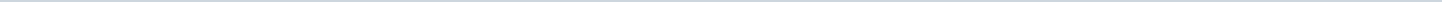 Index (3 onderwerpen)1 Fraudescorekaart2 Gevaarlijke kruising Slingerparallel3 Wet open overheid (Woo)FraudescorekaartMetadataDocumenten (2)Gevaarlijke kruising SlingerparallelMetadataDocumenten (2)Wet open overheid (Woo)MetadataDocumenten (2)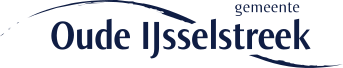 Gemeente Oude IJsselstreekAangemaakt op:Gemeente Oude IJsselstreek29-03-2024 13:05Schriftelijke vragenPeriode: 2022Status: BeantwoordLaatst gewijzigd23-08-2022 16:43ZichtbaarheidOpenbaarStatusBeantwoord#Naam van documentPub. datumInfo1.RG2022-013 Schriftelijke vragen D66 - Fraudescorekaart27-06-2022PDF,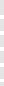 95,82 KB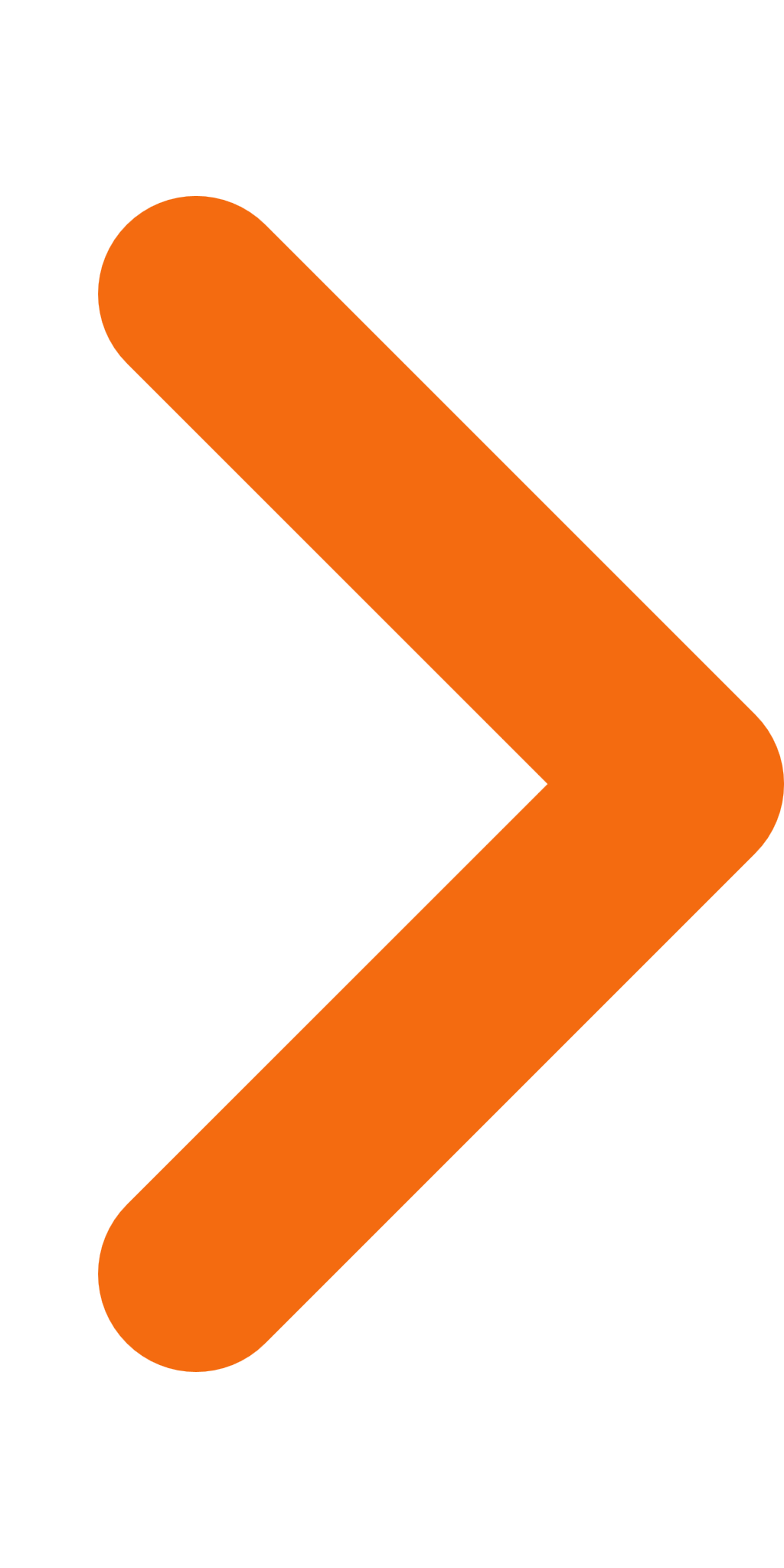 2.RG2022-013 Beantwoording schriftelijke vragen D66 - Fraudescorekaart21-07-2022PDF,179,19 KBLaatst gewijzigd23-08-2022 16:42ZichtbaarheidOpenbaarStatusBeantwoord#Naam van documentPub. datumInfo1.RG2022-011 Schriftelijke vragen Dorp en Platteland Beweging - Gevaarlijke kruising Slingerparallel23-05-2022PDF,100,51 KB2.RG2022-011 Beantwoording schriftelijke vragen Dorp en Platteland Beweging over Slingerparallel23-06-2022PDF,380,86 KBLaatst gewijzigd23-08-2022 16:41ZichtbaarheidOpenbaarStatusBeantwoord#Naam van documentPub. datumInfo1.RG2022-010 Schriftelijke vragen ADA - Wet open overheid (Woo)17-05-2022PDF,204,88 KB2.RG2022-010 Beantwoording schriftelijke vragen ADA - Wet open overheid (Woo)16-06-2022PDF,104,53 KB